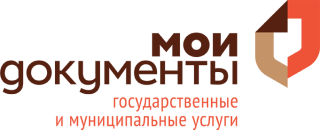 МФЦ для промышленных предприятийСоглашение о взаимодействии между Фондом развития промышленности, комитетом экономического развития и инвестиционной деятельности Ленинградской области и МФЦ подписано в целях развития промышленности в регионе и снижения барьеров доступа к информации о государственной поддержки для промышленных предприятий.В рамках соглашения в центрах «Мои Документы» предприниматели смогут получать услуги по информированию о мерах государственной поддержки промышленности, конкурсных процедурах и порядке отбора проектов по программам финансирования.Фонд развития промышленности основан в 2014 году для модернизации российской промышленности, организации новых производств и обеспечения импортозамещения. Для реализации новых промышленных проектов Фонд предоставляет целевые займы по ставке 1-5% годовых сроком до 7 лет в объеме от 50 -750 млн. рублей, стимулируя приток прямых инвестиций в реальный сектор экономики. Фонд предоставляет займы на создание новых импортозамещающих производств, производств станкоинструментальной продукции, лизинг оборудования, займы на производство комплектующих изделий, на приобретение оборудования в целях маркировки лекарственных средств на предприятиях фармацевтической промышленности, займы для предприятий ОПК и другие.Услуги по консультированию о займах Фонда доступны в офисах «МФЦ для бизнеса», открытых в Гатчине, Киришах, Выборге, Всеволожске, Тихвине, а также бизнес-окне центра оказания услуг «Кингисеппский».Пресс-секретарь ГБУ ЛО «МФЦ» Юлия Ивановаpress@mfc47.ru